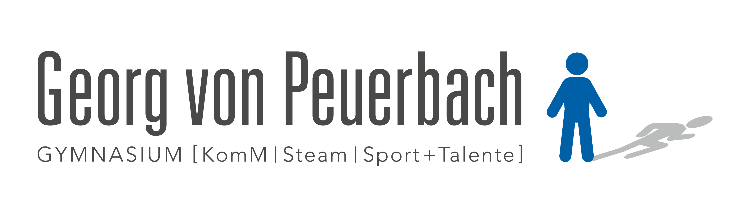 Formular zur individuellen LernbegleitungICH (nicht meine Eltern).................................................................................................................………………………………..Nachname 				Vorname				Klassemöchte eine individuelle Lernbegleitung in Anspruch nehmen.nehme keine individuelle Lernbegleitung in Anspruch. Mir ist bewusst, dass es sich hierbei um ein kostenloses Angebot handelt, das mir helfen soll, meine Lernziele zu erreichen.Ich möchte mit folgender/m ILB-Betreuer/in zusammenarbeiten (mindestens 2-3 Namen nummeriert (1,2,3) markieren): Mag. Fischer ErnstMaga. Gappmayr BirgitMaga. Haberfellner Susanne Mag. Hinterreitner MarkusMaga.  Kampl IsabellaMag. Klein VolkerMaga. Peterseil BarbaraIch werde verbindlich innerhalb einer Woche persönlich oder per Mail Kontakt aufnehmen. Dieses Formular ist ausgefüllt gemeinsam mit der Frühwarnung beim Fachlehrer abzugeben.___________________ 					_____________________________Ort, Datum 								Meine UnterschriftIndividuelle       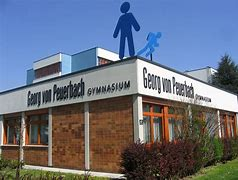  Lern-Begleitung